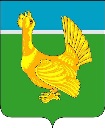 ДУМА  ВЕРХНЕКЕТСКОГО  РАЙОНА636500, Россия, Томская  обл., Верхнекетский  р-он, р.п. Белый  Яр, ул.Гагарина,15, т.(38-258)2-18-04, факс  (38-258)2-13-44, E-mail: vktduma@mail.ru, веб-сайт: http://vkt.tomsk.ru/Решение конкурсной комиссии Об утверждении Требований к работам конкурса среди обучающихся в 1-11 классах муниципальных общеобразовательных организаций Верхнекетского района в рамках 25-летнего юбилея Думы Верхнекетского районаНа основании решения Думы Верхнекетского района от 26.09.2019 №41 «О проведении конкурса среди обучающихся в 1-11 классах муниципальных общеобразовательных организаций Верхнекетского района в рамках 25-летнего юбилея Думы Верхнекетского района,Конкурсная комиссия решила:Утвердить Требования к работам конкурса среди обучающихся в 1-11 классах муниципальных общеобразовательных организаций Верхнекетского района в рамках 25-летнего юбилея Думы Верхнекетского района.Требования к работам конкурса среди обучающихся в 1-11 классах муниципальных общеобразовательных организаций Верхнекетского района в рамках 25-летнего юбилея Думы Верхнекетского района Конкурсные работы оформляются строго в соответствии с требованиями Конкурса.В Конкурсе 3 направления:1) 9-11 классы – Эссе на тему «Если бы я был депутатом Думы Верхнекетского района»;2) 5-8 классы - викторина;3) 1-4 классы - рисунок (далее – конкурсные работы).Эссе.1. Эссе должно восприниматься как единое целое, идея должна быть ясной и понятной.2. Необходимо писать коротко и ясно. Эссе не должно содержать ничего лишнего, должно включать только ту информацию, которая необходима для раскрытия вашей позиции, идеи.3. Эссе должно иметь грамотное композиционное построение, быть логичным, четким по структуре.4. Каждый абзац эссе должен содержать только одну основную мысль.5. Эссе должно показывать, что его автор знает и осмысленно использует теоретические понятия, термины, обобщения, мировоззренческие идеи.6. Эссе должно содержать убедительную аргументацию заявленной по проблеме позиции.        7. Работа должна соответствовать следующей структуре: титульный лист, введение, основная часть, заключение;        Титульный лист в соответствии с приложением 1 к настоящему положению.        Во введении кратко обосновывается суть. Основная часть - ответ на поставленный вопрос. В основной части необходимо изложить собственную точку зрения и ее аргументировать.Заключение, в котором резюмируются главные идеи основной части, подводящие к предполагаемому ответу на вопрос или заявленной точке зрения, делаются выводы.         8. оформление работы:1. Объем эссе не должен превышать 2 страниц.        2. Текст работы должен быть аккуратно напечатан. Работы, написанные от руки, не принимаются.         3. Работы, предоставленные в бумажном варианте, должны быть напечатаны на одной стороне листа белой бумаги формата А4.- размер шрифта 14 пт, Times New Roman, обычный;- межстрочный интервал – 1,0;- поля: слева от текста - , справа - , сверху и снизу - по  (контуры полей не наносятся).- выравнивание – по ширине; - цвет шрифта – чёрный; - абзацы в тексте начинают отступом . Расстояние между заголовками раздела и подраздела, а также заголовком и текстом – одна пустая строка.Страницы работы нумеруются арабскими цифрами, соблюдая сквозную нумерацию по всему тексту для всех структурных элементов.Титульный лист включается в общую нумерацию страниц работы. На титульном листе номер не ставится.Номер страницы проставляется справа в нижней части листа с соблюдением правого поля, без точки. На листах с альбомной ориентацией текста местоположение номера не меняется. Текст работы, титульный лист скрепляются вместе при помощи скоросшивателя.            9. К участию в Конкурсе не принимаются работы, носящие оскорбительный, политический характер, с использованием ненормативной лексики, противоречащие нормам общечеловеческой морали и этики.         10. Критерии оценки эссе на тему «Если бы я был депутатом Думы Верхнекетского района» [максимальное количество - 20 баллов]                                       Викторина11. Викторина проводится среди 5-8 классов муниципальных общеобразовательных организаций Верхнекетского района.Викторина проходит очно под руководством преподавателя.12. Титульный лист викторины оформляется в соответствии с приложением 1 к настоящему положению.Викторина проводится одновременно во всех образовательных учреждениях Верхнекетского района в период с 9 по 30 октября 2019 года. (точное время проведения будет установлено дополнительно)13. Викторина проводится в двух возрастных категориях:I категория - 5-6 класс,II категория - 7-8 класс. Викторина каждой возрастной категории состоит из двух частей: 1 часть – 10 вопросов с выбором ответа, 2 часть -  5 вопросов с развернутым ответом. Работы, направленные на викторину, должны состоять из ответов и соответствовать поставленному вопросу.14. Критерии оценки викторины:- правильность и полнота ответов (каждый ответ 1 части 1 балл, каждый ответ 2 части 1-3 балла. Максимальное количество -20 баллов);Рисунок «Россия – Родина моя»15. Рисунки могут быть выполнены на любом материале (ватман, картон, холст и т.д.) размером А4, А3 и исполнены в любой технике рисования (масло, акварель, тушь, цветные карандаши, мелки и т.д.). Работа подписывается на этикетке в правом нижнем углу, информация включает в себя: ФИ участника, класс.   16. Номинации:Родина в лицах.  (жанр портрета).Родные просторы.  (жанр пейзажа).Славны дела, твои Россия! (сюжетно-тематическая композиция, исторический жанр).      17. Критерии оценки рисунков (максимальное количество – 5 баллов, по 1 баллу за критерий):соответствие содержания работы заявленной тематикехудожественное мастерство (техника и качество исполнения работы),соответствие творческого уровня возрасту автораоригинальность замыслаэстетика проставленной работы18. В рамках всех номинаций преподаватель осуществляет отбор на соответствие критериям и направляет работы прошедшие отбор (не более пяти работ от каждой параллели) в Управление образования Верхнекетского района.Председатель конкурсной комиссии                              Н.В. МурзинаПриложение 1Муниципальное бюджетное общеобразовательное учреждение «…….                ..»Верхнекетского района Томской областиТема конкурса:Эссе «Если бы я был депутатом Думы Верхнекетского района»; Викторина;ФИОКласс  Преподаватель: ФИОПризнать, что работа выполнена И защищена с оценкой__________________________________________________Рекомендуется  ________________________________________________________Преподаватель____________________________                   __________________	           (подпись)	                         (дата)ПредседательКонкурсной комиссии______________________                 __________________	(подпись)	(дата)30 сентября  2019 г.№ 01-24-0154 №Критерии оценивания эссебалл1Соответствие содержания заявленной теме;Полнота раскрытия темы;Грамотная постановка проблемы и соответствие ей содержания работы;Выделение проблем, связанных с основной темой, и адекватность из раскрытия;Взаимосвязь частей текста.0-5 баллов2Владение теоретическим и фактическим материалом по теме;Выделение основных аспектов и уровней заявленной проблемы, понимание их взаимосвязей;Аргументация на теоретическом, а не на обыденном уровне;Аргументация на эмпирическом уровне (приведение конкретных примеров, отсылка к фактам, и т.);Выявление широких взаимосвязей, в том числе междисциплинарного характера.0-5 баллов3Логичность авторского текста;Ясность и четкость формулировок, отсутствие путаницы; Грамотность определения понятий и грамотность классификаций; Знание социальных фактов и их уместное использование; Творческий подход к ответу на вопросы, оригинальность мышления.0-5 баллов4Связность, системность, последовательность изложения, Культура письма; Единство стиля; Точность и выразительность языка; Грамотность письменной речи.0-5 баллов